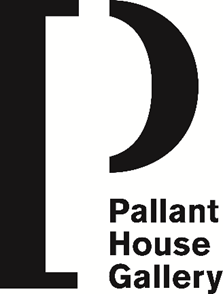 Barnett Freedman: Designs for Modern BritainLandingPoster for London Transport Advertising Season Tickets 1936Lithograph on paperOn Loan from a Private CollectionTelephone Less’Poster for General Post Office1943Lithograph on paperOn Loan from a Private Collection‘Telegraph Less’Poster for General Post Office1943Lithograph on paperOn Loan from a Private CollectionThese posters were intended to encourage members of the public to limit their use of resources during the Second World War.IntroductionLondon Transport Poster ‘Theatre’1936Lithograph on paperPaul and Karen Rennie CollectionLondon Transport Poster ‘Circus’1936Lithograph on paperPaul and Karen Rennie CollectionPOOL today but Shell tomorrow: You can be sure of Shell1952	Lithograph on paperPrinted by Chromoworks Ltd. Manchester Metropolitan University Special Collections MuseumWith petrol rationed during the Second World War and into the early post-war years, oil companies pooled their resources and ceased to sell under their brand names. This poster celebrates the end of rationing and there-introduction of Shell’s advertising.The Early Years1920s and 1930sThe Early Years:1920s and 1930s(room 12)Sir William Rothenstein 1872 –1945Portrait of Barnett Freedman (‘Study of a Student’)1925Oil on canvasTate: Presented by the Trustees of the Chantrey Bequest 1943Sir William Rothenstein served as Principal at the Royal College of Art (RCA) from 1920 to 1935. He was a great supporter of many artists who faced social or economic hardship, often securing them entrance to art colleges and commissions. After three unsuccessful applications for a LondonCounty Council (LCC) scholarship, Freedman sought an interview with Rothenstein, who overturned the earlier decision and secured Freedman a £120, three-year grant and a place in the Painting School at the Royal College of Art (RCA).Study for ‘Mrs Freedman in a Cottage’1932Ink and wash on paper Courtesy of the Artist’s FamilyClaudia1927Pencil on paperCollection of Nicholas AndersonCountry Lane1926Pen and ink and wash on paper Ben Uri CollectionMay Day1925Oil on canvasOn Loan from a Private CollectionPainted as his Diploma Piece from the Royal College of Art, Freedman chose to depict a typical English scene, showing May Day celebrations, possibly heldon Hampstead Heath. Throughout Freedman’s career he skilfully captured the lively interaction of groups of people and couples, with a sense of warmth, humanity and often an element of wit.Stanhope Street Group1926Oil on canvasCourtesy of Liss LlewellynThe scene depicted is probably a rehearsal for a play that Freedman was intending to produce. Directing proceedings from the left, Freedman is shown with his back to the viewer with a violin at his feet. Little is known about the Stanhope Street Group, but it included Freedman’s fellow students at the Royal College of Art: Charles Mahoney (1903–1968), Percy Horton (1897–1970), Alan Sorrell (1904–1974), and Gerald Ososki (1903–1981). At this time, Freedman and his wife, Claudia, were living in two rooms near the Euston Road, one of which Freedman used as a studio whilst he sought to combine theatrical activities with oil painting. He later recalled: ‘I nearly starved’.A London Street Scene1930Oil on canvasSalford Museum & Art GalleryThis lively panoramic painting captures Freedman’s affection for London. For him there was no better place, and he was drawn to the bustle of daily activity. There is also a theatrical quality to his arrangement of the figures and their placement on the pavement, which adds a sense of storytelling to his work.Studies for ‘A London Street Scene’c.1930Pencil on paperCourtesy of the Artist’s FamilyThese sketches and preparatory studies provide an insight into Freedman’s rigorous working methods. Some of the sketches were created in order to work out ideas for the compositional arrangement of figures and groups, while others were squared-up as working drawings.Farm Scene with Couple Delivering Goods1925Oil on canvasBen Uri CollectionSomerset Farm1935Oil on canvasOn Loan from a Private CollectionFreedman often talked about how he disliked the open air and the countryside, seeing himself as an urban Londoner. Due to his frequent ill health he found it difficult to sit outside and paint for long periods. However, he did make several painting trips to Dorset and Somerset in the 1920s and 1930s. His sensitively depicted landscapes often feature in his book illustrations and commercial artwork.The Farmyard1933Oil on canvas Museums SheffieldUntitled (Landscape)c.1935Oil on canvasOn Loan from a Private CollectionWoodland Landscapec.1933–9Oil on canvasOn Loan from a Private CollectionKitchen Interior1934Oil on canvasCyfarthfa Castle Museum & Art Gallery, Merthyr TydfilStill Life (The Pears)1927Oil on canvasOn Loan from a Private CollectionThis painting hung in the Freedman home and was known in the family as ‘The Pears’. In 1930, after struggling to make a career as a painter, William Rothenstein offered Freedman the position of teaching Still Life painting at the Royal College of Art, a role he held until the outbreak of the Second World War.Display CaseLetters between Barnett and Claudia Freedman1920s to 1940sHandwritten lettersFreedman’s wife Claudia was the daughter of Sicilian immigrants. When she was in Sicily visiting her family, they wrote to each other every day.They both kept their letters, carefully wrapped in ribbon and string.Poem and drawing from Barnett to Claudia Freedman1927Handwritten letterCourtesy Manchester Metropolitan University Special Collections MuseumValentine sent from Barnett to Claudia Freedman1930Ink on paperValentine sent from Claudia to Barnett Freedman1930Ink and collage on paperLetter to Barnett Freedman from William RothensteinDated 28 April 1930Letter to Barnett Freedman from Edward Bawden1930Eric Ravilious married Tirzah Garwood on 5 July 1930 at the Scotch Church, Kensington with Bawden attending as his best man.Study for ‘May Day’, 1925Oil on boardCourtesy of the Artist's FamilyCourtesy Manchester Metropolitan University Special Collections Museum unless otherwise stated.Performance and Opera of the Puppets  (room 13)Sicilian Piper1929Pen, ink and wash on paper Royal College of Art CollectionCornemuse Player1929Pen and wash on paper Courtesy of the Artist’s FamilyThe cornemuse is a form of bagpipe. Freedman recalled how whilst visiting his wife’s family in Palermo, a Sicilian shepherd came into the home to play his sheep-skin pipes. Freedman, who loved music, was intrigued and made several studies and paintings of the Sicilian Cornemuse player.Bolt Court, Londonc.1926Watercolour on  paper Collection of Nicholas AndersonThe Bolt Court Technical School  was  located off Fleet Street and specialised in teaching photoengraving and lithography. Paul Nash said of the Bolt Court art classes: ‘the students were young men who worked at various commercial jobs during the day, coming here in the evening  to improve their drawing, to practice design or to learn lithography and etching. The purpose of the school was avowedly practical. You were there to equip yourself for making a living.’Figure studies for ‘A London Ballet’1926Watercolour on paper Collection of Nicholas AndersonThree Cockney Characters: Pot Boy and Two Barmaids1927Pen and ink on paperOn Loan from a Private CollectionSam Rabin and Gerald Ososkic.1926Pen and wash on paper Courtesy of Liss LlewellynSam Rabin (Samuel  Rabinovich  1903–1991) was a sculptor, teacher, actor and  boxer  who won a bronze medal for wrestling in the 1928 Olympics. Like Freedman, he was the son of Russian Jewish immigrants.  Gerald  Ososki (1903 –1981) was an artist who had studied at the Royal College of Art. Both were good friends of Freedman. Both Rabin and Ososki appear in several drawings and paintings by Freedman.Study for ‘A London Ballet’c.1926Oil on canvas laid on boardOn Loan from a Private CollectionAngelica1932Watercolour on paper Courtesy of the Artist’s FamilyThis painting depicts a puppet of Angelica, the central character in an epic Italian poem ‘Orlando innamorato’ by Matteo Maria Boiardo (1483). She is introduced as the daughter of Galafrone and comes to Charlemagne’s court where all the knights fall in love with her, especially the cousins Orlando and Rinaldo. The adventure continues in a later epic poem ‘Orlando furioso’ by Ludovico Ariosto (1516).Sicilian Puppets1933Oil on canvasNottingham City Museums & GalleriesSicilian puppets were a favourite theme for Freedman, which he painted numerous times after seeing them whilst visiting his wife’s family  in Italy. Sir John Rothenstein commented of Freedman’s work that: ‘musical instruments and puppets are favourite subjects and these we find rendered with such technical sureness and such rich serenity of spirit as to assure him a place among the creative painters of our time’.Sicilian Puppetc.1932Watercolour on paperOn Loan from a Private CollectionAngelica (Original Sicilian puppet)Date unknown, probably early twentieth–century Plaster, wood and fabric Courtesy of the Artist’s FamilyThis hand-crafted Sicilian puppet would have been made by a puppet master or ‘puparo’ and is one of several given as a wedding present to Freedman and his wife Claudia by her Sicilian family. These puppets hung in Freedman’s studio and living room throughout his life and were painted on numerous occasions. Freedman later had the glass case specially constructed for Angelica.The Curwen Press News-letter, number 51933Lithograph on paperManchester Metropolitan University Special Collections MuseumThe Curwen Press were commercial printers based in London who were known for the quality and innovation in their work in typographic design and printing. They commissioned Freedman and other artists to make decorative pen and ink drawings that they could convert into stock blocks for use in commercial projects. This cover uses one of these designs.Frontispiece to ‘Memoirs of an Infantry Officer’ by Siegfried Sassoon 1930–31Watercolour on paperUK Government Art CollectionProofs for ‘Memoirs of an Infantry Officer’ by Siegfried Sassoon1931Line drawing printed on paper Manchester Metropolitan University Special Collections MuseumStudies for ‘War and Peace’ by Leo Tolstoy1937–8Watercolour on paper David AukinThe project to illustrate the Russian writer Leo Tolstoy’s epic novel ‘War and Peace’ required  a phenomenal amount of work by Freedman. He commented: ‘all illustrations are drawn directly on the stone and production personally supervised. ‘War and Peace’ contained 54 coloured plates requiring 5 or 6 separate drawings on stone for each plate – which necessitated 324 separate drawings on stone. 16 separate drawings were necessary for the bindings of 6 volumes. There were also 13 black and white drawings in the text. This work took over a year to produce’.Studies for ‘Henry the Fourth, Part One’ by William Shakespeare1938Watercolour on  paper Collection of Nicholas AndersonFreedman broke new ground with his lithographs for William Shakepeare’s play ‘Henry the Fourth, Part One’. He decided to extend the image right to the top and bottom of the page, resulting in a large oblong image which gave a modern and dynamic appearance to the page. Freedman spent time producing numerous preparatory studies and are an indication of the thought and consideration with which he addressed both the text and the composition of his final images.Wall mounted display caseTop Row:‘Byron, the Years of Fame’ by Peter Quennell(London: Faber & Faber, 1935)‘Early One Morning’by Walter de la Mare(London: Faber & Faber, 1935)‘Behold this Dreamer’by Walter de la Mare(London: Faber & Faber, 1939)‘Inhale and Exhale’by William Saroyan(London: Faber & Faber, 1936)‘The Wind Blows Over’by Walter de la Mare(London: Faber & Faber, 1936)‘War and Peace’by Leo Tolstoy(New York: Limited Editions Club, 1938)All books courtesy of Manchester Metropolitan University Special Collections MuseumBottom Row:‘The Fool’by Enid Welsford(London: Faber & Faber, 1935)‘The Dance of the Quick and the Dead’ by Sacheverell Sitwell(London: Faber & Faber, 1936)‘Siamese White’, by Maurice Collis(London: Faber & Faber, 1936)‘Sicily. The Garden of the Mediterranean, the Country and its People’, by Francis M Guercio(London: Faber & Faber, 1938)‘The Grand Tour’, edited by R S Lambert(London: Faber & Faber, 1935)All books courtesy of Manchester Metropolitan University Special Collections MuseumDisplay Case‘The Wonder Night’ by Laurence BinyonAriel Poems no. 3(London: Faber and Gwyer, 1927)In 1927, Freedman received his first commission, from publishers Faber & Gwyer (later Faber & Faber) to illustrate ‘The Wonder Night’ by Lawrence Binyon, number 3 of the Ariel Poems series. Designed ‘to take the place of Christmas cards and other similar tokens’. Claudia Freedman (1904 – 1981)'A Snowdrop' by Walter de la MareAriel Poems, no. 20(London: Faber and Gwyer, 1929)‘News' by Walter de la Mare Ariel Poems no.31(London: Faber and Gwyer, 1931)‘Choosing a Mast' by Roy Campbell Ariel Poems no. 38London: Faber & Faber (1931)On Loan from a Private CollectionCourtesy of Manchester Metropolitan University Special Collections Museum unless otherwise stated.Memoirs of an Infantry Officerby Siegfried Sassoon(London: Faber & Faber, 1931)Manchester Metropolitan University Special Collections MuseumThis is an early example of Freedman’s approach to total book design, from the designs for the book jacket and binder’s cloth, through to the illustrations and designs for the endpapers. The success of this book led to more commissions for Freedman, at a time when he was struggling to make a good living.‘The Adventures of Oliver Twist’by Charles Dickens(New York: The Heritage Press, 1939)In 1939, George Macy commissioned Freedman to illustrate ‘The Adventures of Oliver Twist’ by Charles Dickens as a popular novel for his new Heritage Press, established to publish ‘semi-luxe’ illustrated books. Freedman enjoyed working on this project and his lithographs, as in ‘Lavengro’, show reference to the Sicilian puppets that hung in his home.‘Henry the Fourth, Part One’ by William Shakespeare(New York: Limited Editions Club, 1939)This publication was part of an ambitious project to publish the ‘Comedies, Histories and Tragedies of William Shakespeare’, which appeared between April 1939 and October 1940. This thirty-seven volume edition involved a large number of different artists and illustrators working on different texts. ‘Henry the Fourth Parts One and Two’ were allotted to two different artists, with Freedman working on Part One while Part Two inlcuded the work of Edward Bawden.Courtesy of Manchester Metropolitan University Special Collections MuseumDisplay CaseA London Scene peepshowc. 1926Ink and watercolour on paperCourtesy of the Artist's FamilyFreedman designed and carefully crafted this concertina peepshow based on a busy London scene. It is not known if this was a personal project or a commission that was never realised. Preparatory work the Shell peepshow1932Watercolour, pen and ink on cardOn Loan from a Private CollectionIn Winter and in Summer you can be sure of Shell’  Pictorial advertisement in the form of a concertina-folding peepshow1932Lithograph on cardOn Loan from a Private CollectionFreedman revived the idea of the peepshow for this ingenious piece of advertising for Shell Oil. It was ‘a keep sake to remind you of the fact’ that the blends of winter or summer oil satisfied the British motorist. Inside are images of London in winter and a woodland walk in summer, along with advertising for Shell reading ‘Be Up to Date Shellubricate’.People and Modern Life (room 14)Spring Flowers at Hampton Court Poster for London Transport1936Lithograph on paperPrinted at the Curwen PressOn Loan from a Private CollectionThe Country by Green Line Poster for London Transport 1936Lithograph on paperPrinted at the Curwen PressOn Loan from a Private CollectionLondon by Green Line Poster for London Transport 1936Lithograph on paperPrinted at the Curwen PressOn Loan from a Private CollectionThe distinctive shape of these posters was because they were intended to fit into specific spaces on buses, trams and tube trains.	London Transport ‘Pair Posters’ for London County Council 1939Lithograph on paperManchester Metropolitan University Special Collections MuseumThese posters were created to advertise London County Council’s education policy. The matching scrolls of paper reveal the four ages of man on one side and text on the other asking: ‘The child what will he become?’ Freedman thought carefully about the design taking into account the various places where they could be shown. He designed them to be printed as mirror images so they could appear in ‘reverse’.Poster for the 8th Meeting of the Paladin Club, Café Royal, London 1933Lithograph on paperManchester Metropolitan University Special Collections MuseumFreedman designed this cover for a meeting of the Paladin Club in October 1933. The club met to discuss matters concerning Palestine and had a large, but not exclusively, Jewish membership. Freedman was a member as were several of his friends and colleagues.Dartington Hall Cider1936–40Lithograph on paperManchester Metropolitan University Special Collections MuseumThe Dartington Hall Trust was set up in 1935 by Dorothy and Leonard Elmhirst, and is a progressive arts education centre in Devon. The estate included a Cider Press Centre.Advert for Chromoworks Ltd. London1949Lithograph on paperManchester Metropolitan University Special Collections MuseumThis advert for the lithographic printers Chromoworks Ltd. depicts the tools required for lithographic printmaking and demonstrates the subtlety of effects that were possible with the medium. It was included in the 1950 Penrose Annual, a review of the graphic arts, and it accompanied an article by Freedman on the merits of lithographic printing. He declared: ‘autolithography specifically planned for machine production is – in the opinion of the present writer – the real sphere for the future activities of artists.’Advert for Henderson & Spalding Ltd. at The Sylvan Press1939Lithograph on paperManchester Metropolitan University Special Collections MuseumThis advert for Henderson & Spalding Ltd. was specially printed in March 1939 for ‘Signature’, a journal of typography and graphic arts. It is an auto-lithograph on four stones, and depicts the tools required for lithography, including the lithographic stones.Cover design for Bowmans Modern Furniture & Design trade catalogue c.1937Lithograph on paperPrinted at the Curwen Press Manchester Metropolitan University Special Collections MuseumDisplay CaseDesigns for Postal Orders1937Pen and ink on paperBarnett Freedman working on the stamp design for the Silver Jubilee of HRH King George V1935Vintage photographCourtesy of the Artist’s Family Stamps for the Silver Jubilee of HRH King George V1935Photogravure, pasted on cardFreedman’s most visible achievement in the 1930s came when he was awarded the contract to design the postage stamp to mark HRH King George V’s Silver Jubilee celebrations in 1935. The ‘King’s Stamp’ was printed from Freedman’s lithographed designs. It was a great success and over a million stamps were sold, giving Freedman wide recognition for his work. The General Post Office (GPO) made a public informaiton film showing Freedman working on the stones to design his stamps.Courtesy of Manchester Metropolitan University Special Collections Museum unless otherwise stated.Study for ‘Baynard Claudia’ Letter A1935Watercolour and pen on paperRepeat pattern for ‘The Faber Gallery’c. 1940-45Lithograph on paperReal Farmhouse Cheese1939 / 1949Lithograph on paper Published by the Milk Marketing BoardAdvert for The Baynard Press1938Lithograph on paper‘Signature: A Quadrimestrial of Typography and Graphic Arts’, No. 1 Printed by the Curwen PressThe Baynard Press were a leading lithographic printing company, established in 1894 by F Sanders Phillips. They were highly regarded for the quality of their work, and Freedman worked with them on many of his projects.Manchester Metropolitan University Special Collections MuseumThe Kings StampRelease 1935Production Company: GPO Film UnitDirector: William ColdstreamCourtesy of BFI National ArchiveApprox. 20 minutes running timePeople from the Lyons Lithographs1947Lithograph on paperPrinted by Chromoworks Ltd. Manchester Metropolitan University Special Collections MuseumThis lithograph is from the first series of Lyons Lithographs, which J. Lyons & Co commissioned from leading artists of the post-war years to decorate Lyons Corner Houses. Jack Beddington, previously publicity manager at Shell, was in charge of the project and recognising Freedman’s skill in lithography, appointed him technical director to oversee the printing at Chromoworks Ltd.Study for ‘Street Scene’1933–39Pen and watercolour on paperCourtesy of the Artist’s FamilyStudy for ‘Street Scene’c.1933–39Pencil and watercolour on paper On Loan from a Private CollectionStudy for ‘Street Scene’1933–39Oil on canvasCourtesy of the Artist’s FamilyStudy for ‘Street Scene’1933–39Pencil on paperCourtesy of the Artist’s FamilyStudy for ‘Street Scene’1933–39Oil on canvasCourtesy of the Artist’s FamilyClaudia (The Marx Dress)1946Pencil, pen and watercolour on paper Courtesy of the Artist’s FamilyIn this portrait Freedman’s wife Claudia is shown wearing a dress made from a fabric designed by the artist and designer Enid Marx (1902–1998). Freedman and Marx had both been students in the Painting School of the Royal College of Art and remained good friends, but both went on to be better known for their design work.The Christmas Party1944Watercolour on paperOn Loan from a Private Collection, Courtesy of Gerrish Fine ArtYears of war brought many changes to life at home, although many people wanted to keep hold to festival rituals, albeit often in reduced circmstances. Here, Freedman not only demonstrates his skill at capturing the warmth and simple pleasure of a moment, but also his sense of theatricality: he groups together pairs of figures and presents them within a wider composition of a group scene.Study for ‘Charade’c.1936Watercolour on paperOn Loan from a Private CollectionCharadeContemporary Lithographs, Series One1937Lithograph on paperPrinted at the Curwen PressOn Loan from a Private CollectionContemporary Lithographs Ltd was a scheme formed in 1936 by Robert Wellington and John Piper with the aim of putting original contemporary art into schools. Lithography suited Freedman’s style of work and was the perfect medium for him to exploit both his flair for drawing and his ability to create sensitive images through texture and tone.Freedman made his image of the family parlour game first as a watercolour, then he copied it onto a lithographic stone using lithographic crayons and inks to draw the image. Outlines were taken from the main stone and transferred onto other stones, ready to be used for the colour separations. A separate stone wouldbe used for each colour ready for printing.Purim Partyc.1934Gouache on paper Courtesy of Liss LlewellynAlthough Freedman was Jewish, he did not often refer to his identity in his work. This vibrant image depicts a party for Purim, the celebration marking the saving of the Jewish people from Haman as described in the Book of Esther. It forms an equivalent to his other works celebrating similar groupings for Christian festivals.Captain Freedman The Official War Artist (room 10)Personnel of an Aircraft Factory1942Graphite, ink and watercolour on paper Tate: Presented by the War Artists Advisory Committee 1946In December 1942, Freedman was invited by the Ministry of Supply to visit the Parnell Aircraft Factory at Yate, Bristol, which specialisedin making gun turrets for bomber aircraft. Freedman’s interest in the everyday worker is captured in his sensitive portraits, a detail of which appeared on the cover of the catalogue for ‘War Pictures at the National Gallery’ published by the Curwen Press in 1944.D-Day Preparations (Briefings)1944Oil on canvasBen Uri CollectionThis unfinished painting documents preparations for the Allied invasion of France, known as ‘D-Day’. It was painted in the War Room of the Portsmouth Army Base.Headquarters Room, Southwick Park, Portsmouth, June 19441944Watercolour on paperIWM (Imperial War Museums)As planning for the Allied invasion of France on 6 June 1944 got underway, Freedman was sent to the Channel port of Portsmouth to record preparations.Sergeant R Croft: 657 Company, Royal Engineers. In Command of the Police Unit at Airaines, 1940 1940Watercolour and pencil on paper IWM (Imperial War Museums)Major C M O’Rorke: Officer Commanding 698 Company, Royal Engineers, Bef, France 1940Watercolour on paperIWM (Imperial War Museums)Fatigue Duty1940Watercolour and pencilIWM (Imperial War Museums)‘Salute the Soldier’Poster for Post Office Savings Bank1944Lithograph on paperOn Loan from a Private CollectionThe Gun1940Oil on canvasIWM (Imperial War Museums)‘The Gun’ was painted whilst Freedman was painting sea defences on the Isle of Sheppey, off the northern coast of Kent. It was selected by Sir Kenneth Clark, Director of the National Gallery, to show at the Museum of Modern Art (MoMA) in New York as part of the exhibition ‘Britain at War’, which opened on 22 May 1941.15-Inch Gun Turret, HMS Repulse1941Lithograph on paperPaul and Karen Rennie CollectionIn the summer of 1941, Freedman spent time on the battle cruiser HMS Repulse making detailed drawings of a gun turret and of the crew. He later produced a large-scale oil painting. As part of the war effort, the Ministry of Information decided that some war paintings should be reproduced as prints and distributed at cost to factories and canteens for the public to see. Freedman worked with the commercial printers the Baynard Press to make a superb lithograph of the gun turret, which earned him widespread publicity and recognition.Interior of a Submarine1943Pen, ink and watercolour on seven sheets of paper mounted together on double board Tate: Presented by the War Artists Advisory Committee 1946Between June and August 1943, Freedman became part of the crew of the submarine HMS Tribune. He was fascinated by the individual characters of the crew as well as their close interaction with the machines. Speaking in June 1945 on the BBC Home Service programme ‘Away from it All’ Freedman explained: ‘The relation of men to machines is so important in the modern world that I wanted to try to express it in paint. And here was this submarine – this great machine – filled with machines; simple elemental machines like huge lumps of iron – complicated and elaborate machines.’Coast Defence Battery: September 19401940Oil on canvasIWM (Imperial War Museums)After returning from France, Freedman was sent to record Eastern Command coastal defences in Kent, including those in Dover, Sheerness and Grain Fort, Rochester. Selected for inclusionin the War Pictures exhibition at the National Gallery, Sir Kenneth Clark wrote to Freedman praising the work as: ‘an admirable record and solid enduring piece of painting at the same time. I have just hung it in the … National Gallery where it makes its neighbours look very flimsy.’Robert Buhler 1916 –1989Portrait of Barnett Freedman1947Oil on canvasTate: Purchased 1955Display CaseWar Pictures at the National Gallery1944Exhibition catalogue Printed by Curwen PressCourtesy of Pallant House Gallery BookshopBarnett Freedman working on ‘15-Inch Gun Turret, HMS Repulse’ 1941Vintage photographCourtesy of the Artist’s FamilyBarnett Freedman's Military Identity Card1941Manchester Metropolitan University Special Collections MuseumCommander of the Order of the British Empire medal1946Courtesy of the Artist's FamilyIn 1946 Freedman was made a Commander of the Order of the British Empire (CBE) in recognition of his work as an Official War Artist.Barnett Freedman working in France during the Second World War 1941-45Vintage photographsBarnett Freedman painting ‘15-Inch Gun Turret, HMS Repulse’ in his studioVintage photographManchester Metropolitan University Special Collections MuseumPublicity material for ‘San Demetrio London’1943Lithograph on paperManchester Metropolitan University Special Collections MuseumFreedman was employed by Ealing Studios to produce publicity material for feature films, including ‘San Demetrio London’ a Second World War film. Based on the true story of the salvage of the tanker MV San Demetrio by her crew, after being attacked by a German battleship. Photographic source material for ‘San Demetrio London’1940sVintage photographsManchester Metropolitan University Special Collections MuseumA Man of Art and Letters (room 10)Studies for ‘Anna Karenina’ by Leo Tolstoy1951Pencil, pen and watercolour on paper Manchester Metropolitan University Special Collections MuseumFreedman’s last involvement with George Macy’s Limited Editions Club was a commission to illustrate the novel Anna Karenina by Leo Tolstoy. Printed in two volumes it is widely agreed to be one of the finest examples of book design and production in the twentieth-century. Freedman followed his usual practice and produced watercolour drawings as models for his colour lithographs. All the illustrations and decorations in the book are auto-lithographed by Freedman and printed under his supervision at the Curwen Press.Proof for ‘Anna Karenina’ by Leo Tolstoy1951Line-block print on paper Manchester Metropolitan University Special Collections MuseumProof for ‘Anna Karenina’ by Leo Tolstoy1951Lithograph on paper Manchester Metropolitan University Special Collections MuseumMusic, Still Lifefrom the Lyons Lithographs1951Lithograph on paperPrinted by Chromoworks Ltd. Courtesy of the Artist’s FamilyDuring the post-war years the popular Lyons Corner House tea shops were looking tired and with paint in short supply, the directors came up with an imaginative way of covering up patches of peeling paint: commissioning contemporary artists to create a series of 40 prints known as the ‘Lyons Lithographs’. Freedman oversaw the production of the series, and produced this print, which was based on a painting now in the Tate Gallery depicting a French horn, violin, flute, oboe, trumpet, clarinet and sheet music.The Window Box,from the Lyons Lithographs, Third Series1955Lithograph on paperOn Loan from a Private CollectionThis brightly coloured image was made for the third series of the Lyons Lithographs and proved to be the most popular. Powerfully drawn and with a strong sense of form, it demonstrates Freedman’s ability to combine his skills asa draughtsman with his sensitivity to colour. Lithography gave Freedman the opportunity to deal with these two aspects of picture making separately. He could concentrate on his drawing while working on the stone, and explore his use of colour more-or-less independently. The two girls in the window are Elizabeth and Juliet, the daughters of Charles Mozley, a fellow artist and a good friend of Freedman.The Darts Championfrom the Guinness Lithographs1956Lithograph on paperPrinted by the Curwen PressOn Loan from a Private CollectionFreedman oversaw the last of the popular post- war print schemes: the Guinness Lithographs, commissioned by the Guinness Brewery to celebrate its new book ‘The Guinness Book of Records’. Freedman was an obvious choice to run the project, advising on all technical aspects, overseeing the printing at the Curwen Press and designing the lettering. Designed to be hung in public houses and working-men’s clubs, his own contribution to the series perfectly reflected the brief and was immediately very popular.Proof for Faber & Faber Christmas Card1947Lithograph on paperManchester Metropolitan University Special Collections MuseumFrom 1945,  Freedman was commissioned by Faber and Faber to make their annual Christmas card. He enjoyed the artistic freedom that designing such cards gave him. The success of his designs for Faber & Faber led to commissions for Christmas cards from other companies and individuals, including cards for J. Lyons & Co, Jack Beddington at Shell, his solicitor Charles Aukin, and Leighton-Straker Bookbinding company.Proof for Faber & Faber Christmas Card1949Lithograph on paperManchester Metropolitan University Special Collections MuseumStudy for Leighton-Straker Bookbinding Co. Ltd. Christmas Card 1954Pencil, pen and watercolour on paper Manchester Metropolitan University Special Collections MuseumProof for Leighton-Straker Bookbinding Co. Ltd. Christmas Card 1954Lithograph on paperManchester Metropolitan University Special Collections MuseumIllustrations for ‘Love’ by Walter de la Mare 1942Ink and watercolour on paper Tate: Purchased 1945Display CaseLithographic stones for ‘Anna Karenina’ by Leo Tolstoy1951Lithographic stonesLettering, Printing and Graphic Design Collections Department of Typography & Graphic Communication University of Reading‘Jumper’ toolA ‘jumper’ is a heavy handled tool specially made to mark a textured line or pattern in the ink or chalk on a lithographic stone. This ‘jumper’ was made for the Barnett Freedman by the designer and expert in printing techniques, Thomas E. Griffits. Areas of fine grained patterning and shading are characteristic of much of Freedman’s innovative lithographic work and Griffits described this tool as one of Freedman’s ‘most precious possessions’.Display CaseTop Row:‘Wuthering Heights’, by Emily Brontë(New York: The Heritage Press, 1940)‘Jane Eyre’, by Charlotte Brontë(New York; The Heritage Press, 1942)‘Marjory Fleming’, by Oriel Malet(London: Faber & Faber, 1946)Courtesy of Manchester Metropolitan University Special Collections Museum unless otherwise stated Bottom Row:‘The Adventures of Wesley Jackson’ by William Saroyan(London: Faber & Faber, 1947)On Loan from a Private Collection‘Readings from Dickens’by Emlyn Williams(London: Folio Society, 1953)‘Ghost Stories’, by Walter de la Mare(London: The Folio Society, 1956)Courtesy of Manchester Metropolitan University Special Collections Museum unless otherwise stated Top Row:‘Love’, by Walter de la Mare(London: Faber & Faber, 1943)‘Anna Karenina’ by Leo Tolstoy(New York: Limited Editions Club, 1951)‘Anna Karenina’ by Leo Tolstoy(New York: Limited Editions Club, 1951)Courtesy of Manchester Metropolitan University Special Collections Museum unless otherwise stated Bottom Row:‘The Complete Nonsense of Edward Lear’(London: Faber & Faber, 1947)On Loan from a Private Collection‘The Faber Book of Children's Verse’Complied by Janet Adam Smith(London: Faber & Faber, 1953)On Loan from a Private Collection‘Whistler’, by James Laver(London: Faber & Faber, 1951)Courtesy of Manchester Metropolitan University Special Collections Museum unless otherwise statedDisplay CaseBook Token and Ex Libris1950Off-set lithograph on paperIn the late 1940s and early 1950s National Book Tokens produced a series of book tokens, each of which features a tear-off ex libris (or ‘book plate’) to record the book owner’s name. Courtesy of Manchester Metropolitan University Special Collections MuseumPublicity Designs for Ealing Studios1943Ink and collage on paper laid on cardFreedman was employed by Ealing studios to design its logo and provide publicity for feature films such as Johnny Frenchman and San Demetrio, London. The publicity manager at Ealing Studios, and later producer, Monja Danischewsky became a very close friend of the Freedman’s.Courtesy of Manchester Metropolitan University Special Collections MuseumPublicity Designs for Macdonalds Milk Chocolate Penguin Biscuitc.1950sPenguin biscuits were first produced in 1932 by William Macdonald & Sons, a biscuit manufacture in Glasgow. Between 1949 and 1953, Freedman was responsible for re-designing the firm’s advertising and packaging, including ‘Penguin’ buscuits.Courtesy of Manchester Metropolitan University Special Collections MuseumCotton Thread box for Clark’s Anchor (J & P Coats Ltd.)1946Printed boxOn Loan from a Private CollectionFreedman designed a range of boxes for Clark’s Cotton for J&P Coats. The boxes had one colour tone in the background, usually the texture of linen. Examples of these boxes were exhibited in the ‘Britain Can Make It’ exhibition organised by the British Council of Industrial Design in 1946Proof for Calenderfor E.J. Arnold & Son Ltd.1955Lithograph on paperManchester Metropolitan University Special Collections MuseumIn the years following the Second World War, Freedman undertook numerous commercial projects including advertising and packaging.E. J. Arnold and Son, whose principal business was the supply of educational materials, commissioned Freedman to create a calendar for presentation to schools.Study for a Coronation hoarding near Westminster Bridge Road, London 1953Gouache on boardPaul and Karen Rennie CollectionFreedman had strong opinions about the designs and souvenirs produced for the Coronation of HRH Queen Elizabeth II in 1953. He was appalled by what he saw as poor-quality design and a deluge of souvenirs. His own contribution for J. Lyons & Co was a range of non-fussy, modern designs for their tea shops windows.Study for a Posterfor the Coronation of HRH Queen Elizabeth II1953Pen, ink and gouache on paper Courtesy of Liss LlewellynDisplay CaseDesigns for the Coronation of HRH Queen Elizabeth II1953Pencil and ink on paper laid on cardJ. Lyons & Co. Ltd teashop1953Vintage photograph‘God Save Our Queen’ 1953Vintage photographsFreedman designed a Coronation hoarding on the junction of Addington Street and Westminster Bridge Road in London. Shown with the Queen and Prince Philip driving past on Coronation day.Pattern papers for Curwen Press1930s – 1950sBarnett Freedman's Studio in Cornwall Gardens, London1958Vintage photograph‘Barnett Freedman’ An Arts Council Exhibition1958Courtesy of the Artist’s FamilyBarnett Freedman’s glassesCourtesy of the Artist’s FamilyCourtesy of Manchester Metropolitan University Special Collections Museum unless otherwise stated.